Obec Lesnice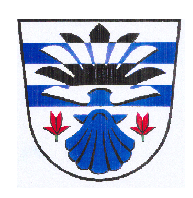 Lesnice 46, 789 01 Lesnicetel.: 583 411 079, e-mail: obec@lesnice.czZÁPIS A USNESENÍ21. zasedání Zastupitelstva obce Lesnice konaného dne 27. 1. 2021 v zasedací místnosti na obecním úřadu v Lesnici v 17:30 hod.Předsedající: Ing. Jiří ChlebníčekPřítomni:  Juraj Chovanec, Jan Knobloch, Ing. Vlastimil Vepřek, Jan Slabý,                  Mgr. Jana Poláková  - /6 členů/   Omluveni:   Jana Daříčková, Jana Plháková  Neomluveni:   ---Zapisovatel: Jiřina LinhartováOvěřovatelé zápisu: Ing. Vlastimil Vepřek, Jan KnoblochProgram jednání:1.   Zahájení2.   Kontrola usnesení 20/20203.   Poplatky TDO na rok 2021 4.   Poplatky za psy 20215.   Dodatek 2021 – Ekoservis, „Smlouva o nakládání s odpadem“6.   Výsledek prodeje vlečky, traktoru a Avie7.   Dotace na Ol. kraj veřejné osvětlení z POV 8.   Dotace na MMR – infrastruktura za hřbitovem9.   Dotace na MMR – svahová nestabilita10. Mikroregion Zábřežsko smlouva projekt „Zábřežsko třídí“ 11. Různé12. Diskuse13. Závěr1. Zahájení a schválení programu zasedání Zasedání ZO zahájil starosta Ing. Jiří Chlebníček, přivítal přítomné hosty a členy zastupitelstva, seznámil je s programem dnešního zasedání, doplnil program a vyzval přítomné členy zastupitelstva k doplnění do programu.Doplnění bodů do programu:a/ Smlouva o nájmu plynárenského zařízení s firmou GasNet, s.r.o.b/ Projednání projektu a podání žádosti na Ministerstvo financí  - Dostavba kuchyně MŠ a ZŠc/ Žádost o odprodej pozemku č. 592 a č. 537/2 – žadatelé p. Jan Stránský, p. Monika Jedličková.Schválení programu jednání pro 21. veřejné zasedání ZO Lesnice.Výsledek hlasování:    Pro: 6 /Proti:0 /Zdrželi se:0 Usnesení č. 1/2021/21Z bylo schváleno.2. Kontrola plnění usnesení z 20. veřejného zasedání ZO ZO vzalo na vědomí kontrolu plnění usnesení 20/2020.Návrh usnesení:     Zastupitelstvo obce Lesnice bere na vědomí kontrolu plnění usnesení z 20. veřejného zasedání ZO.Výsledek hlasování:  O návrhu usnesení nebylo hlasováno3. Poplatky TDO na rok 2021Návrh usnesení:     Zastupitelstvo obce Lesnice schvaluje místní poplatek za TDO pro obyvatele a chataře na rok 2021: 320,- Kč na občana/rok, dále 105,- Kč pro podnikatele/ks popelnice. Výsledek hlasování:    Pro: 6 /Proti:0 /Zdrželi se:0Usnesení č. 2/2021/21Z bylo schváleno.4. Poplatky za psy 2021Návrh usnesení:     Zastupitelstvo obce Lesnice schvaluje místní poplatek pro majitele psů na rok 2021: částka 150,- Kč, doposud se cena ve výši 100,- Kč od roku 2004 nezměnila. Výsledek hlasování:    Pro: 6 /Proti:0 /Zdrželi se:0Usnesení č. 3/2021/21Z bylo schváleno.5. Dodatek č. 2021 – EKO Servis Zábřeh, s.r.o. „Smlouva o nakládání s odpadem“Návrh usnesení:     Zastupitelstvo obce Lesnice schvaluje Dodatek  č. 2021 ke smlouvě o nakládání s komunálním odpadem ze dne 14.12.2001 s firmou EKO Servis Zábřeh, s.r.o., Dvorská 1491/19, 789 01 Zábřeh.Výsledek hlasování:    Pro: 6 /Proti:0 /Zdrželi se:0Usnesení č. 4/2021/21Z bylo schváleno.Ing. Vepřek objasňuje občanům, jak bude probíhat třídění odpadů v obci v roce 2021, kdy bude třítýdenní svoz komunál. odpadů. Obec v průběhu roku zajistí popelnice na plast do každé domácnosti a svoz TDO přejde do třítýdenního režimu.ZO ukládá starostovi připravit systém vytížení obec. kontejnerů na separovaný odpad z důvodu změny v účtování paušálem do roku 2020 na skutečné náklady od roku 2021. Termín: do 12.2.20216. Výsledek prodeje vlečky, traktoru a Aviea)Návrh usnesení:     Zastupitelstvo obce Lesnice na základě vyhodnocení nejvyšších nabídek všech přihlášených zájemců schvaluje kupní smlouvu na prodej traktoru ve výši 354 530,- Kč včetně DPH mezi obcí Lesnice a firmou VSJ mechanizace s.r.o., IČ 27834972, Dvorská 2298/19c, 789 01 Zábřeh. Výsledek hlasování:    Pro: 6 /Proti:0 /Zdrželi se:0Usnesení č. 5a/2021/21Z bylo schváleno.b)Návrh usnesení:     Zastupitelstvo obce Lesnice na základě vyhodnocení nejvyšších nabídek všech přihlášených zájemců schvaluje prodej vlečky ve výši 35 751,- Kč včetně DPH mezi obcí Lesnice a panem Tomášem Janků, Jakubovice 18, 789 91 Štíty. Výsledek hlasování:    Pro: 6 /Proti:0 /Zdrželi se:0Usnesení č. 5b/2021/21Z bylo schváleno.c)Návrh usnesení:     Zastupitelstvo obce Lesnice na základě vyhodnocení nejvyšších nabídek všech přihlášených zájemců schvaluje prodej Avie ve výši 16 590,- Kč mezi obcí Lesnice a panem Petrem Netušilem, Jana Palacha 1001, 530 02 Pardubice. Výsledek hlasování:    Pro: 6 /Proti:0 /Zdrželi se:0Usnesení č. 5c/2021/21Z bylo schváleno.7. Dotace na Olomoucký kraj - veřejné osvětlení z POVNávrh usnesení:     Zastupitelstvo obce Lesnice schvaluje podání žádosti na dotaci z Ol. kraje z POV na projekt Veřejné osvětlení v obci v částce do 1 000 000,-Kč. Výsledek hlasování:    Pro: 6 /Proti:0 /Zdrželi se:0Usnesení č. 6/2021/21Z bylo schváleno.8. Dotace na MMR – infrastruktura za hřbitovemNávrh usnesení:      Zastupitelstvo obce Lesnice schvaluje podání žádosti dotačního projektu MMR na technickou infrastrukturu v lokalitě „nad hřbitovem“.Výsledek hlasování:    Pro: 6 /Proti:0 /Zdrželi se:0Usnesení č. 7/2021/21Z bylo schváleno.9. Dotace na MMR – svahová nestabilitaNávrh usnesení:     Zastupitelstvo obce Lesnice bere na vědomí podání žádosti dotačního projektu MMR na stabilizaci sesuvu v lokalitě „nad hřbitovem“ a Kopanice. – Tento bod se odsouvá na další mimořádné Zastupitelstvo obce.Ing. Vepřek navrhl setkání s projektantem a zastupiteli obce, kde se upřesní detaily návrhu projektu a více variant stabilizace svahu. Pak upřesnil, aby starosta kontaktoval projekční firmu a domluvil s ní jinou levnější a efektivnější variantu.ZO sdělilo starostovi, že žádost nesmí být podána dříve, než bude odsouhlasena finální verze projektu. Výsledek hlasování:O návrhu usnesení nebylo hlasováno.10. Mikroregion Zábřežsko - smlouva projekt „Zábřežsko třídí“ a)Návrh usnesení:   Zastupitelstvo obce Lesnice schvaluje Veřejnoprávní smlouvu o poskytnutí neinvestiční dotace ve výši 27.948,- Kč s firmou Svazek obcí Mikroregionu Zábřežsko, Masarykovo náměstí 510/6, 789 01 Zábřeh.Výsledek hlasování:    Pro: 6 /Proti:0 /Zdrželi se:0Usnesení č. 9a/2021/21Z bylo schváleno.b)Návrh usnesení:   Zastupitelstvo obce Lesnice schvaluje Veřejnoprávní smlouvu o poskytnutí neinvestiční návratné finanční výpomoci ve výši 158.373,- Kč s firmou Svazek obcí Mikroregionu Zábřežsko, Masarykovo náměstí 510/6, 789  01 Zábřeh.Výsledek hlasování:    Pro: 6 /Proti:0 /Zdrželi se:0Usnesení č. 9b/2021/21Z bylo schváleno.Ing. Vepřek vyzval k diskusi zúčastněné občany, aby vyjádřili svůj názor na tyto nové varianty třídění odpadu. Většina přítomných občanů uvedla, že s tím nebude mít problémy.ZO ukládá starostovi informovat občany v příštím čtvrtletním zpravodaji o druhovém složení plastového odpadu, detailně a s příklady.Termín: do 15.3.202111. Různéa) Smlouva o nájmu plynárenského zařízení s firmou GasNet, s.r.o.b) Schválení projektu a podání žádosti na Ministerstvo financí       - Dostavba kuchyně MŠ a ZŠc) Žádost o odprodej pozemku č. 28/5 a č. 537/2a)Návrh usnesení:     Zastupitelstvo obce Lesnice schvaluje smlouvu s firmou GasNet s.r.o., Klíšská 940/96, Klíše, 400 01 Ústí nad Labem o nájmu plynárenského zařízení – lokalita „nad hřbitovem“. Výše ročního nájemného bude činit 11. 342,- Kč.Výsledek hlasování:    Pro: 6 /Proti:0 /Zdrželi se:0Usnesení č. 10a/2021/21Z bylo schváleno.b) Návrh usnesení:     Zastupitelstvo obce Lesnice bere na vědomí zadání vypracování projektu na dostavbu kuchyně MŠ a ZŠ Lesnice.Výsledek hlasování:O návrhu usnesení nebylo hlasováno.ZO zmínili i možnost zapracovat do projektu mimo stavby kuchyně i kabinety, dílny či pracovní místnost pro školníka. ZO ukládá starostovi zajistit projektovou dokumentaci pro výstavbu školní kuchyně v areálu ZŠ v různých stavebních variantách.Termín: do 31.3.2021c)Návrh usnesení:     Zastupitelstvo obce Lesnice bere na vědomí žádost od p. Jana Stránského a p. Moniky Jedličkové na odprodej pozemku č. 537/2 a č. 592.P. Stránský upřesnil záměr odkoupení pozemků, chce zajistit výstavbu domu pro dceru a narovnání hranic se sousedními pozemky. P. Stránský doplní celkový výměr pozemku, který požaduje odkoupit.Výsledek hlasování:O návrhu usnesení nebylo hlasováno.12. Diskuse 13. Závěr     Závěrem se starosta obce rozloučil s přítomnými a ukončil jednání zastupitelstva.starosta:  Ing. Jiří Chlebníček                           ……………………………ověřovatelé zápisu:   Ing. Vlastimil Vepřek      ……………………………                                  Jan Knobloch                   ……………………………Datum vyhotovení:  27. 1. 2021